PROPUESTA DIDÁCTICA DE APLICACIÓN AL AULATÍTULO DE LA ACTIVIDAD FORMATIVA REALIZADA EN EL CFIE: DINAMIZACIÓN DE LA LECTURA CON TIC: NUEVOS SOPORTES Y RETOS    NOMBRE Y APELLIDOS:Fernández Sánchez, Mª Luisa González González, Leticia  Guerra Rodríguez, Rocío Martín González, Juan Pablo Nieto Villarino, Mª Cristina Pedrero Fresno, Esther Pérez Diez, Marta Sánchez Redondo, Mª Isabel  Sánchez Rodríguez, Mª del Pilar NOMBRE Y APELLIDOS:Fernández Sánchez, Mª Luisa González González, Leticia  Guerra Rodríguez, Rocío Martín González, Juan Pablo Nieto Villarino, Mª Cristina Pedrero Fresno, Esther Pérez Diez, Marta Sánchez Redondo, Mª Isabel  Sánchez Rodríguez, Mª del Pilar CENTRO/-S:     CRA TÁBARAALUMNADO PARTICIPANTE (N º):  8CURSO Y NIVEL: 3º y 4º de PrimariaDURACIÓN DE LA SESIÓN:  2hMATERIA/-S: Música, Lengua y Plástica.FECHA: Noviembre de 2019PROPUESTA PEDAGÓGICO DIDÁCTICA Y EVIDENCIASLectura del libro grupal y elaboración de dibujos por parte de los alumnos para representar las escenas más importantes del cuento. Posteriormente a través de los dibujos los niños cuentan la historia y la explican a los compañeros. Escaneamos en color los dibujos para poder hacer la presentación del cuento en la Pizarra Digital.Evidencias: Fotos Bemol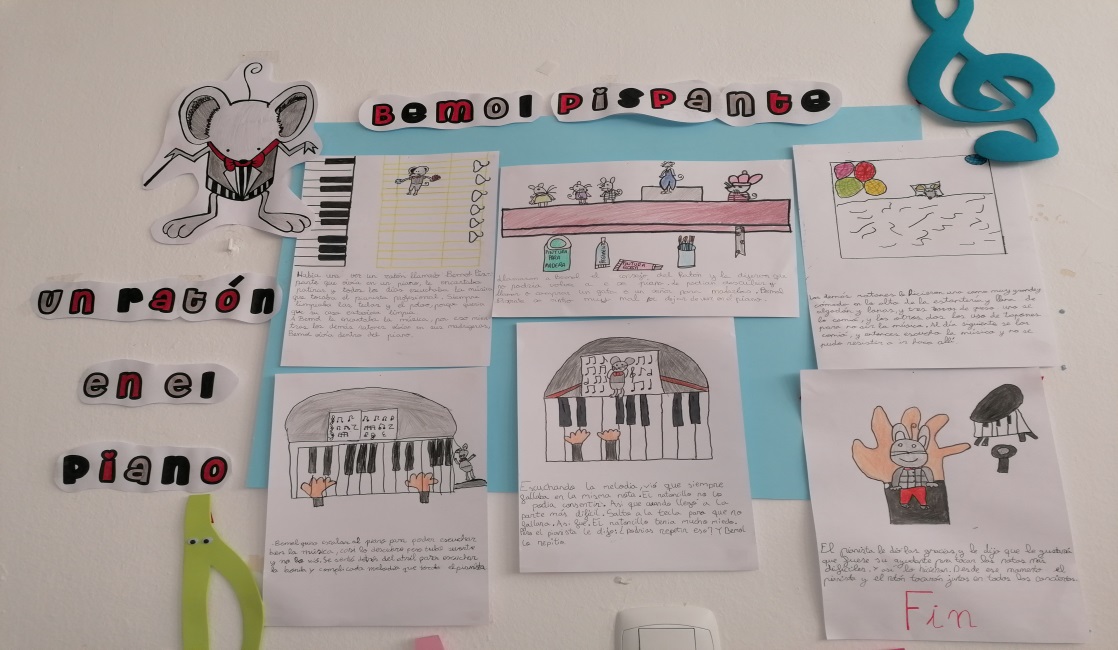 PROPUESTA PEDAGÓGICO DIDÁCTICA Y EVIDENCIASLectura del libro grupal y elaboración de dibujos por parte de los alumnos para representar las escenas más importantes del cuento. Posteriormente a través de los dibujos los niños cuentan la historia y la explican a los compañeros. Escaneamos en color los dibujos para poder hacer la presentación del cuento en la Pizarra Digital.Evidencias: Fotos Bemol